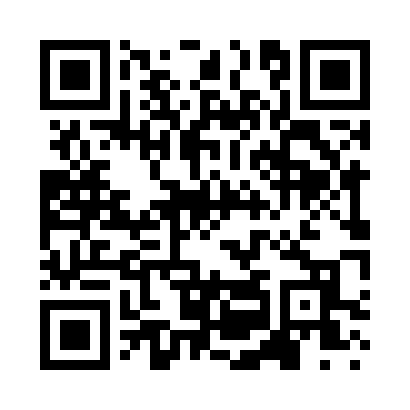 Prayer times for Beaver Dam, New Jersey, USAMon 1 Jul 2024 - Wed 31 Jul 2024High Latitude Method: Angle Based RulePrayer Calculation Method: Islamic Society of North AmericaAsar Calculation Method: ShafiPrayer times provided by https://www.salahtimes.comDateDayFajrSunriseDhuhrAsrMaghribIsha1Mon4:025:381:065:048:3410:092Tue4:035:391:065:048:3310:093Wed4:045:391:065:048:3310:094Thu4:055:401:075:048:3310:085Fri4:055:401:075:048:3310:086Sat4:065:411:075:048:3210:077Sun4:075:421:075:048:3210:078Mon4:085:421:075:048:3210:069Tue4:095:431:075:048:3110:0510Wed4:105:441:075:048:3110:0511Thu4:115:441:085:048:3110:0412Fri4:125:451:085:048:3010:0313Sat4:135:461:085:048:3010:0314Sun4:145:471:085:048:2910:0215Mon4:155:471:085:048:2810:0116Tue4:165:481:085:048:2810:0017Wed4:175:491:085:048:279:5918Thu4:185:501:085:048:279:5819Fri4:195:501:085:048:269:5720Sat4:205:511:085:048:259:5621Sun4:225:521:085:048:249:5522Mon4:235:531:085:048:249:5423Tue4:245:541:095:048:239:5224Wed4:255:551:095:038:229:5125Thu4:265:551:095:038:219:5026Fri4:285:561:095:038:209:4927Sat4:295:571:095:038:199:4728Sun4:305:581:085:028:189:4629Mon4:315:591:085:028:179:4530Tue4:336:001:085:028:169:4431Wed4:346:011:085:028:159:42